Foirm Dhearbhaithe maidir le Díolúine ScoláireachtaLéigh na Nótaí thall sula líonfaidh tú an Fhoirm seo1.	Sonraí Pearsanta2.	Sonraí an Chúrsa3.	Sonraí na Scoláireachta4.	DearbhúDearbhaím an méid seo a leanas -⇒ táim faoi oiliúint lánaimseartha in ionad oideachais;⇒ is é cuspóir na scoláireachta mo chuid oideachais a chur chun cinn seachas taighde a chur chun cinn tríomsa;⇒ níl aon ghné sheirbhíse (díreach nó indíreach) idir an t-urraitheoir agus mé féin ná idir na coláistí/an ollscoil agus mé féin;⇒ ní mar gheall ar oifig ná ar fhostaíocht (díreach nó indíreach) leis an urraitheoir ná leis an gcoláiste/ollscoil atá an scoláireacht á cur ar fáil;⇒ tá na sonraí go léir ar an bhfoirm seo cruinn ceart ar feadh m’eolais agus mo thuairime.Síniú  		Dáta  	TABHAIR FAOI DEARA:   Is cion é dearbhú bréagach a dhéanamh chun críche díolúine chánach a fháil.

NB: Ba cheart sonraí cuntais bainc a sholáthar tríd an bhfoirm ar líne (féach an nasc ag bun leathanach 2).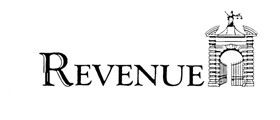 Nótaí maidir le Díolúine ScoláireachtaAlt 193 den Acht Comhdhlúite Cánacha, 1997De réir Alt 193 den Acht Comhdhlúite Cánacha, 1997 tá ioncam de bharr scoláireachta díolmhaithe ó cháin san áit a gcomhlíontar na coinníollacha seo a leanas:(a) caithfidh an té atá ag fáil na scoláireachta a bheith faoi oiliúint lánaimseartha in ionad oideachais;(b) ní mór gurb é cuspóir na scoláireachta oideachas an tsealbhóra a chur chun cinn seachas taighde a chur chun cinn tríd an sealbhóir;(c) ní féidir aon ghné sheirbhíse (díreach nó indíreach) a bheith idir an t-urraitheoir agus an mac léinn;(d) ní féidir go mbeadh an dámhachtain ag eascairt ó oifig ná ó fhostaíocht (díreach nó indíreach) leis an urraitheoir;(e) Má tá an scoláireacht á soláthar ó chiste iontaobhais nó ó scéim do dhaoine a bhfuil baint acu leis an urraitheoir (i.e. fostaí, duine de theaghlach an fhostaí, stiúrthóir nó duine de theaghlach an stiúrthóra atá bainteach go díreach nó go hindíreach leis an urraitheoir) ansin ní féidir níos mó ná 25% de na híocaíochtaí go léir den sórt sin as an gciste iontaobhais nó as an scéim a dhéanamh leis na daoine sin.Caithfidh sealbhóir na scoláireachta an Fhoirm Dhearbhaithe Díolúine Scoláireachta atá faoi iamh a chomhlánú agus a shíniú. Ba chóir an fhoirm chomhlánaithe a sheoladh ar ais chuig an oifig riaracháin chuí sa choláiste / san ollscoil, agus ba chóir an fhoirm a choinneáil san oifig sin.Is ar bhonn féinmheasúnaithe a thugtar díolúine ó cháin ioncaim i gcás ioncam scoláireachta.     Baineann an díolúine seo le hioncaim a easraíonn as scoláireachtaí i gcás cúrsaí fochéime agus iarchéime ach is é tuairim na gCoimisinéirí Ioncaim nach mbaineann an díolúine le hioncam i gcás comhaltachta.San áit a mbeidh amhras ann maidir le díolúine scoláireachta a thabhairt, is féidir go gcuirfear an scéal ar aghaidh chuig:An Brainse um Cháin Ioncaim PhearsantaDTIID2ú hUrlár, an Foirgneamh Stampála NuaCaisleán Bhaile Átha CliathBaile Átha Cliath 2 (Teil: 6475000)Chun d’íocaíocht scoláireachta a fháil, cuir do chuid 
sonraí cuntais bainc ar fáil tríd an nasc seo Ainm an Mhic LéinnSeoladhUimhir PSPAinm & Seoladh an Choláiste / na hOllscoileCineál céime /cáilíochta atáthar ag obair i dtreoAchoimre ghairid ar an gcúrsa /taighde a rinneadhUaireanta tinrimh   LánaimsearthaAinm & seoladh an UrraitheoraMéid na scoláireachtaTréimhse na scoláireachta, le dátaí  An Bhliain Acadúil 20___/20___